Please note that revisions to the documents will not be indicated on the agenda.  Participants are kindly requested to refer to the latest version on the web.	Fabio Bigi	Chairman, ISCG________________Inter-Sector Coordination Group (ISCG) on issues of mutual interestGeneva, 4 April 2019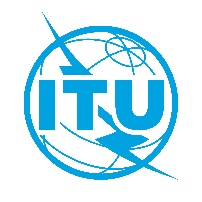 Revision 1 toDocument ISCG/19-E4 February 2019English onlyDraft AgendaDraft AgendaThursday, 4 April 2019
13:30-14:45
Room Popov, ITU Headquarters, GenevaThursday, 4 April 2019
13:30-14:45
Room Popov, ITU Headquarters, GenevaDocuments1.	Opening of the meeting and approval of the agendaISCG/19(Rev.1)2.	Resolution 191 (Rev. Dubai, 2018) of PP3.	Methodology to implement each item of the Terms of Referencea)	Identify subjects common to the three Sectors, or, bilaterally, and consider an updated list (prepared by the Secretariat) containing the areas of mutual interest to the three Sectors pursuant to the mandates assigned by each ITU assembly or conference	-	Mapping of Study Group Questions and areas of interest	-	Streamlining Resolutions	-	WTDC Resolution 9 (Rev. Buenos Aires, 2017)ISCG/16, 17 and 23 (& Appendix 1)ISCG/18ISCG/22b)	Identify the necessary mechanisms to strengthen cooperation and joint activity among the three Sectors or with each Sector, on issues of mutual interest, paying particular attention to the interests of the developing countriesISCG/14ISCG/15ISCG/21c)	Report annually to the respective advisory groups on the progress of the work undertakenISCG/204.	Any other business